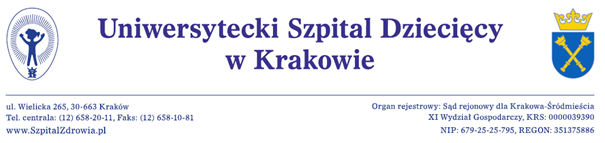 Kraków, dnia 06.10.2020 r.            bip.usdk.plDotyczy: EZP-271-2-115/PN/2020	Działając na podstawie art. 92 ust. 2 ustawy, Zamawiający – Uniwersytecki Szpital Dziecięcy w Krakowie, informuje, iż w postępowaniu o udzielenie zamówienia na dostawę artykułów żywnościowych, prowadzonym w trybie przetargu nieograniczonego o wartości poniżej wyrażonej w złotych równowartości kwoty 139 000 euro, znak sprawy EZP-271-2-115/PN/2020 jako najkorzystniejszą wybrano ofertę:  Oferta nie podlega odrzuceniu na podstawie art. 89 ust. 1 ustawy Pzp. Uzyskała następującą liczbę punktów (cena 10,00 punktów, ocena łączna 10,00  punktów) w oparciu o kryteria oceny ofert przyjęte przez Zamawiającego w przedmiotowym postepowaniu (Cena 100% wagi). Wykonawca spełnia wskazane przez Zamawiającego warunki udziału w postepowaniu oraz nie zachodzą wobec niego podstawy wykluczenia. Ustala się datę zawarcia umowy na 09.10.2020r. Prosimy o informację do 08.10.2020r. czy  mogą Państwo podpisać umowę w postaci elektronicznej kwalifikowanym podpisem elektronicznym, czy też tradycyjnie  w wersji papierowej.                 Z poważaniemZ-ca Dyrektora ds. Pielęgniarstwa 
i Organizacji Opieki Nad Pacjentem 
                              mgr Anna Wojnar PHU PROGRES ŁUKASZ SYGUŁAFALNIÓW 37, 32-200 MIECHÓW Wartość oferty brutto 355 719,00 zł 